Issued TC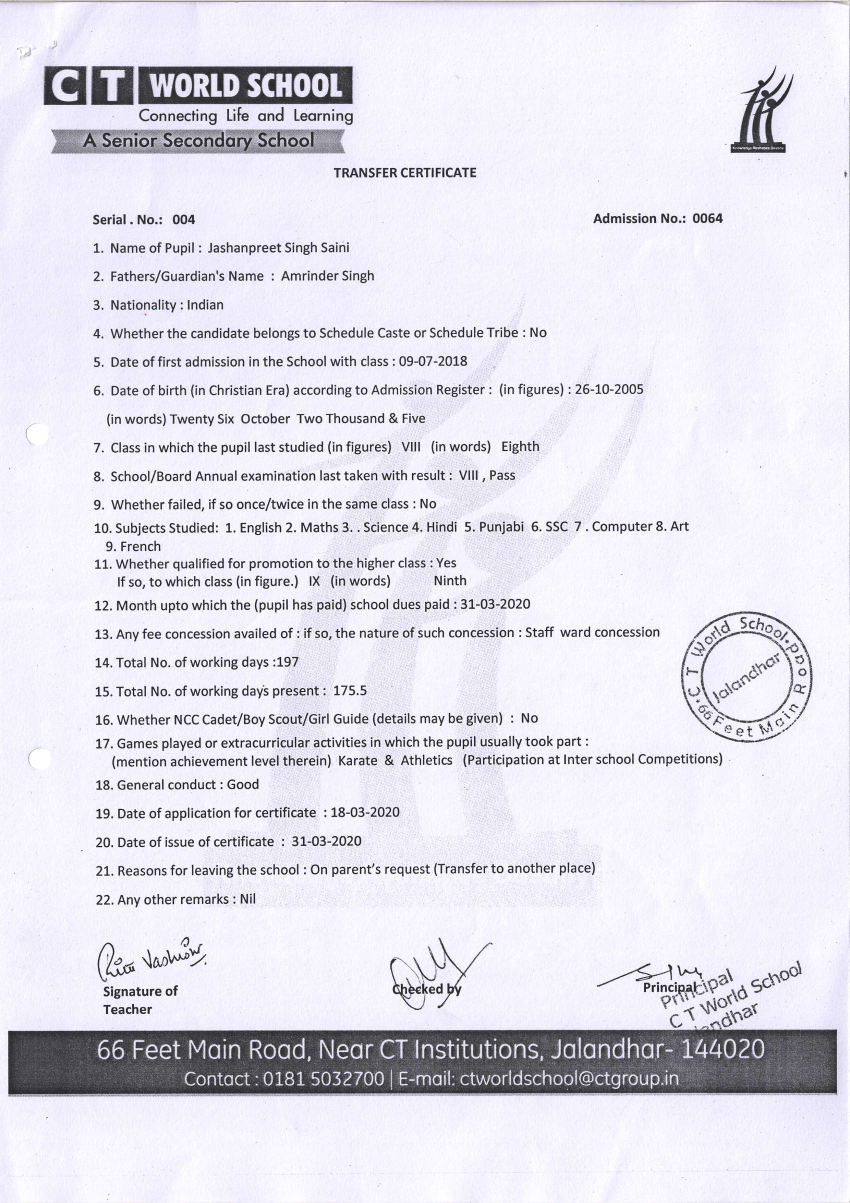 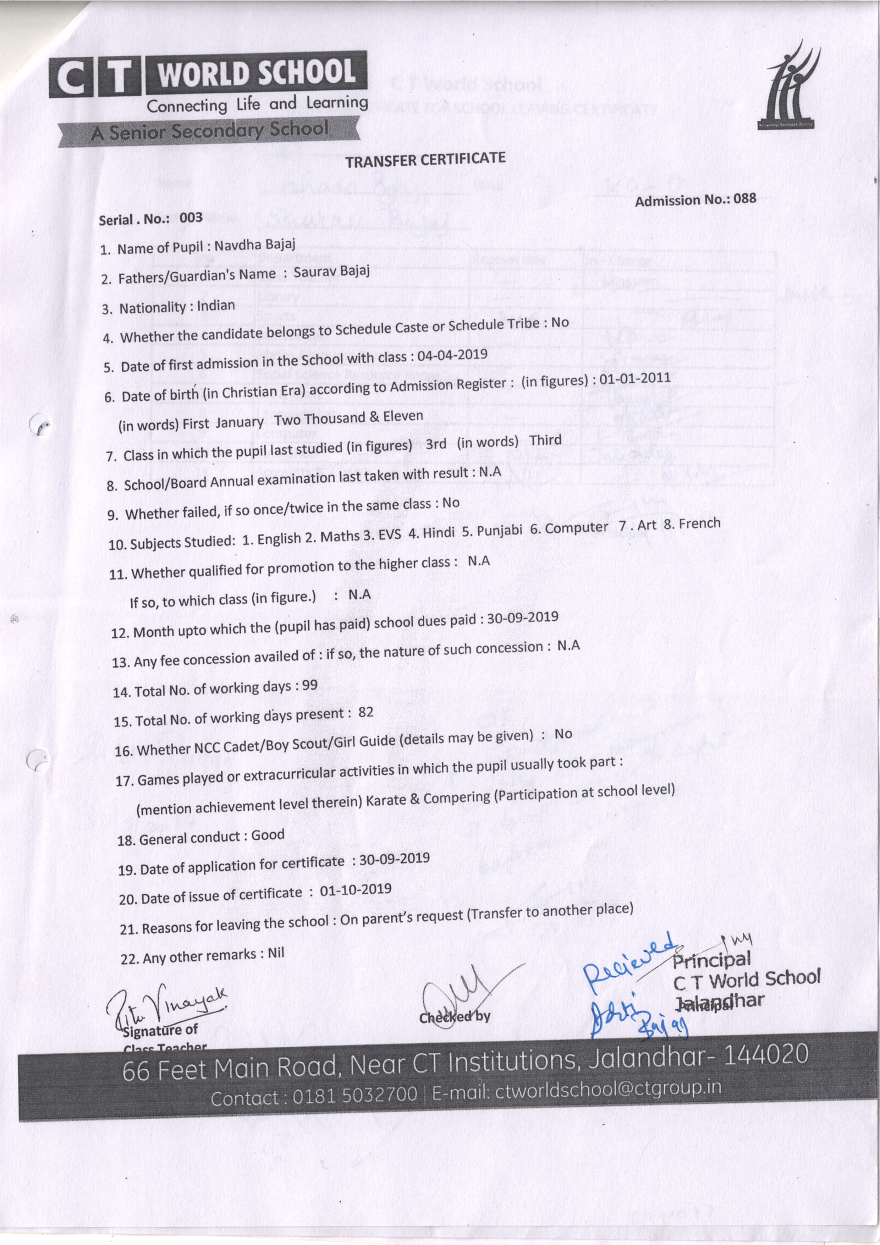 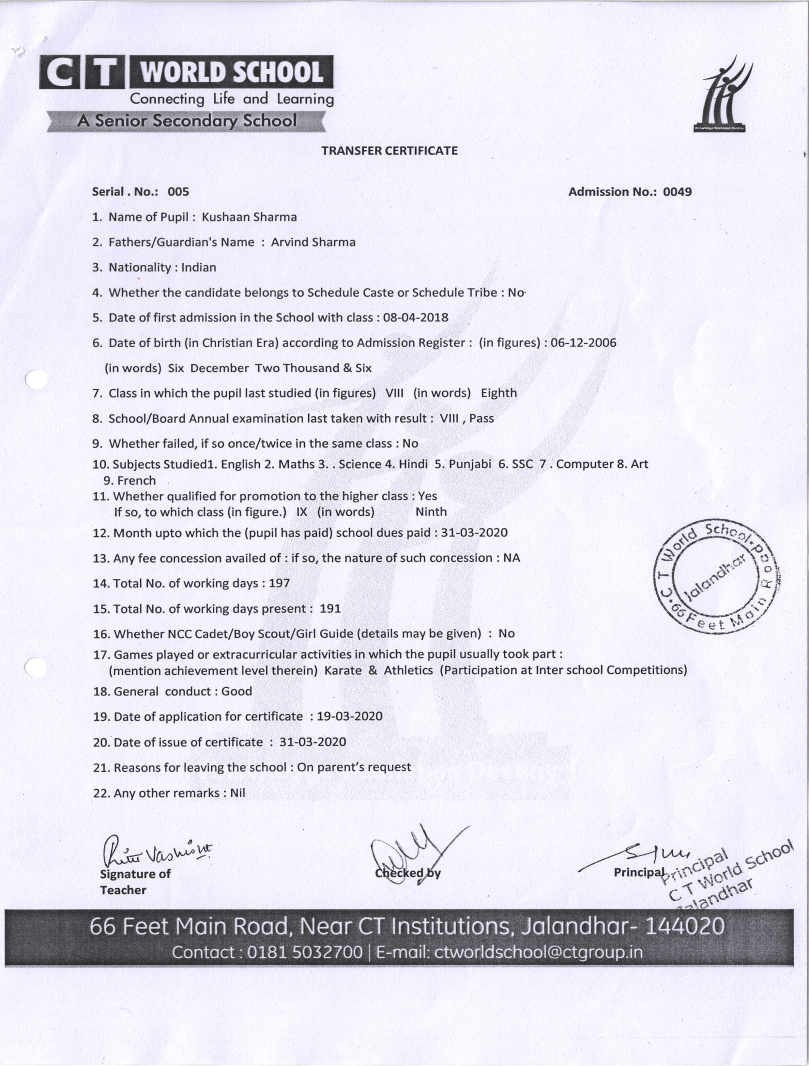 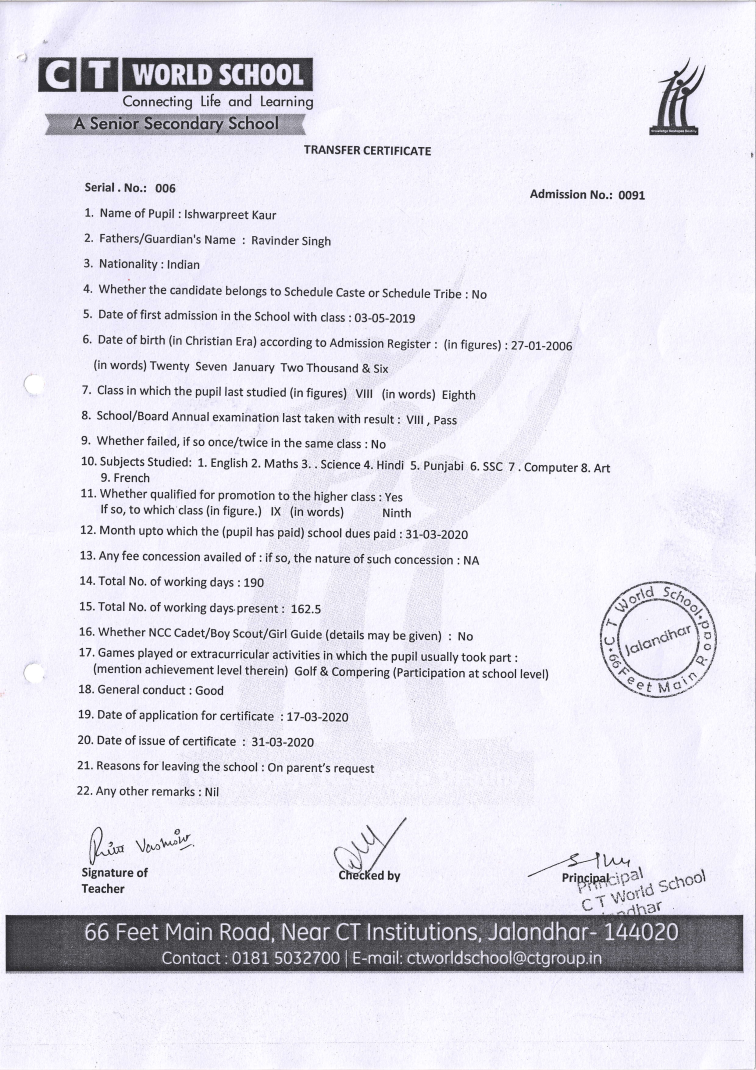 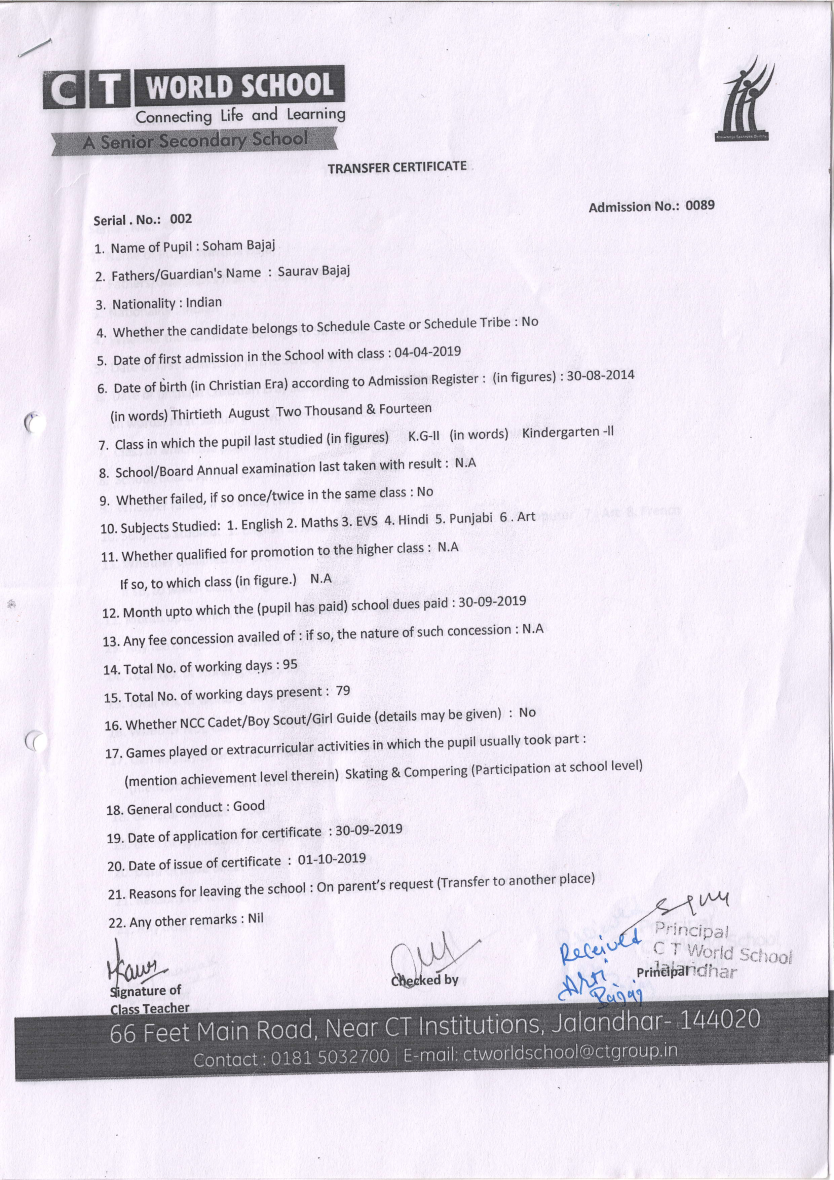 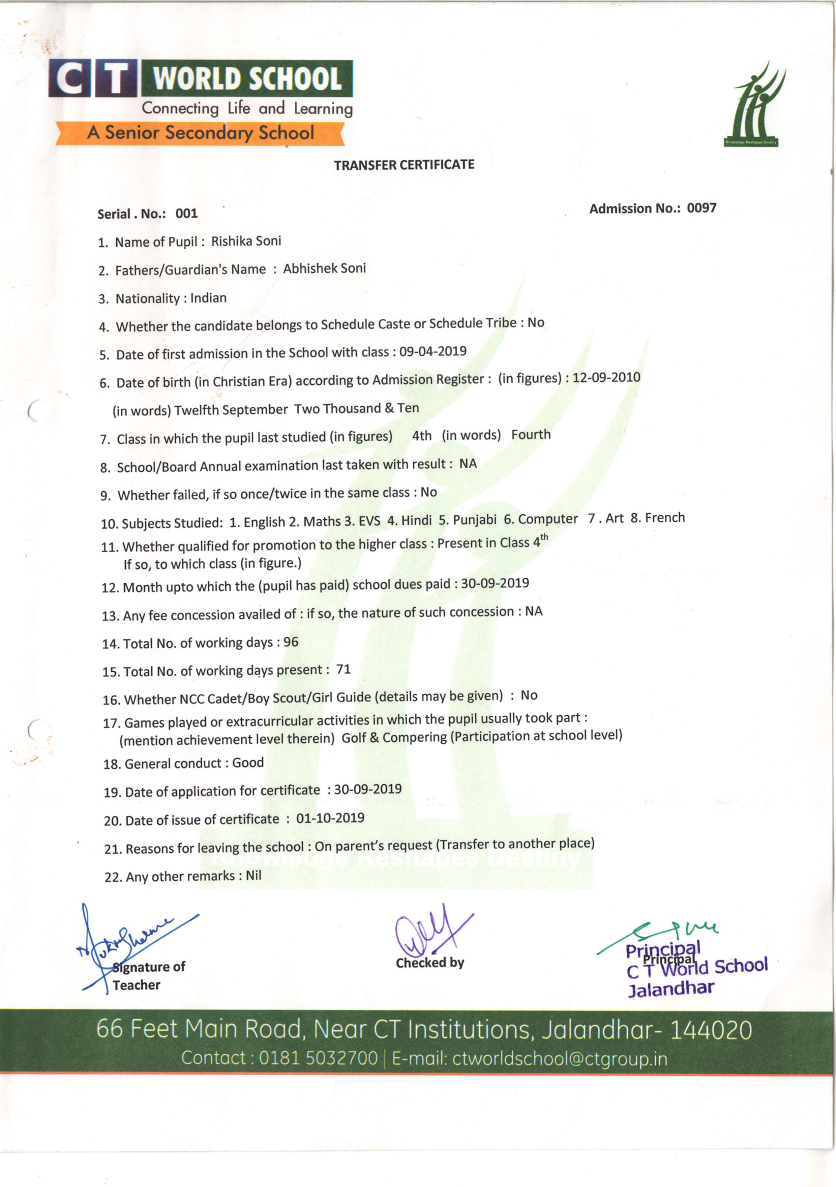 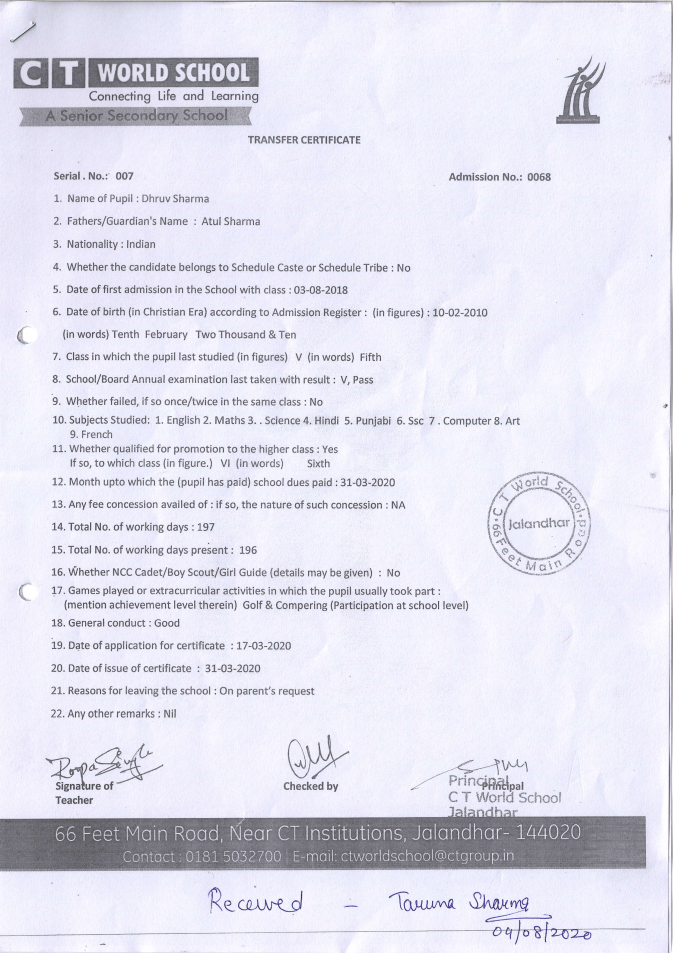 Information of SchoolInformation of SchoolInformation of SchoolInformation of SchoolInformation of School1Name of the schoolC T World SchoolC T World SchoolC T World SchoolEmailctworld@ctgroup.inctworld@ctgroup.inctworld@ctgroup.inPhone No(s)01815032700,+91788849912801815032700,+91788849912801815032700,+917888499128Fax No. NANANA2.Year of Establishment of School 2018201820183.Whether NOC from State obtained YesYesYes4.Is the School is recognized, if yes by which AuthorityYes , By Education Department (Govt of Punjab)Yes , By Education Department (Govt of Punjab)Yes , By Education Department (Govt of Punjab)5. Status of Affiliation AffiliatedAffiliatedAffiliatedPermanent / Regular / Provisional ProvisionalProvisionalProvisional(i) Affiliation No: 163132416313241631324(ii) Affiliation with the Board since202120212021(iii) Extension of Affiliation up to2024202420246. Name of Trust Registered under Section 25 of the Company Act, 1956. Period upto which Registrationof Trust/Society is validC T Educational Society, Greater Kailash, Maqsudan, Jalandhar (Registration Act, (XXI of 1860) and as amended By Punjab Amendment Act, 1957C T Educational Society, Greater Kailash, Maqsudan, Jalandhar (Registration Act, (XXI of 1860) and as amended By Punjab Amendment Act, 1957C T Educational Society, Greater Kailash, Maqsudan, Jalandhar (Registration Act, (XXI of 1860) and as amended By Punjab Amendment Act, 19577. List of members of School Managing Committee with their Address/ tenure and post heldAs per Appendix 'A1'As per Appendix 'A1'As per Appendix 'A1'8. Name and official address of the CorrespondentSh..Jasraj Singh Housing Board ColonyModel Town, JalandharSh..Jasraj Singh Housing Board ColonyModel Town, JalandharSh..Jasraj Singh Housing Board ColonyModel Town, Jalandhar(i) E-mail pstochairman@ctgroup.inpstochairman@ctgroup.inpstochairman@ctgroup.in(ii) Ph. No. +911815055127+911815055127+9118150551279.Area of School campus (i) In Acres. 3 Acre  7 Kanal  5 Marlas3 Acre  7 Kanal  5 Marlas3 Acre  7 Kanal  5 Marlas(ii) In Sq. mtrs. 15808.12 SqMt15808.12 SqMt15808.12 SqMt(iii) Built up area (Sq. mtrs.)8548.4323483 SqMt8548.4323483 SqMt8548.4323483 SqMt(iv) Area of playground in Sq. mtrs. 796.4424SqMt796.4424SqMt796.4424SqMt(v) Other facilities        (i) Swimming Pool :NANANA        (ii) Indoor Games :YesYesYes        (iii) Dance Rooms:YesYesYes        (iv) Gymnasium :YesYesYes        (v) Music Rooms:YesYesYes        (vi) Hostels:NANANA        (vii) Health and Medical Check up YesYesYes11Transport Facility (i) Own buses 030303(ii) Buses hired on contract basic NilNilNil14Mode of payment of salary Through BankThrough BankThrough Bank(i) Name of the Bank though which Salary is drawing Punjab National BankPunjab National BankPunjab National Bank(ii) Through single transfer adviceYes /Electronic ModeYes /Electronic ModeYes /Electronic Mode15.Library Facilities (i) Size of the Library in sq. feet50’x30’50’x30’50’x30’(ii) No. of periodicals090909(iii) No. of Reference books class-wise30393039303916.Name of the Grievance/ redressal OfficerPRINCIPALPRINCIPALPRINCIPAL(i) E-mailctworldschool@ctgroup.inctworldschool@ctgroup.inctworldschool@ctgroup.in(ii) Ph. No+911815032700+911815032700+911815032700(iii) Fax. No. NANANA17. Members of Sexual Harassment CommitteePresiding OfficerMANAGING DIRECTORMANAGING DIRECTORMANAGING DIRECTORMember-1PRINCIPAL PRINCIPAL PRINCIPAL Member-2TEACHERTEACHERTEACHERMember-3TEACHERTEACHERTEACHERMember-4SMC MEMBERSMC MEMBERSMC MEMBER18.Section wise enrolment of school  for the current session Section wise enrolment of school  for the current session Section wise enrolment of school  for the current session Section wise enrolment of school  for the current session 19.Academic session periodApril to March April to March April to March 20.Vacation period1st June to 10th July1st June to 10th July1st June to 10th July21.Admission periodJanuary to AprilJanuary to AprilJanuary to AprilAppendix 'A1'Appendix 'A1'Appendix 'A1'Appendix 'A1'SCHOOL MANAGING COMMITTEE : CONSTITUTED AS PER NORMSSCHOOL MANAGING COMMITTEE : CONSTITUTED AS PER NORMSSCHOOL MANAGING COMMITTEE : CONSTITUTED AS PER NORMSSCHOOL MANAGING COMMITTEE : CONSTITUTED AS PER NORMSFEE STRUCTURE FOR ACCADIMIC SESSION 2020-2021FEE STRUCTURE FOR ACCADIMIC SESSION 2020-2021FEE STRUCTURE FOR ACCADIMIC SESSION 2020-2021FEE STRUCTURE FOR ACCADIMIC SESSION 2020-2021Class   I to V Class   VI to VIII            Class IXAdmission Fee(One Time at the time of Admission )Admission Fee(One Time at the time of Admission )       25,000      25,000	                  25,000Annual  Charges (Yearly)Annual  Charges (Yearly)     10,000      10,000                 10,000Caution Money (Refundable) (One Time at the time of Admission )Caution Money (Refundable) (One Time at the time of Admission )        5,000         5,000                 5,000Tuition FeeTuition Fee        4,800         4,800	                5,200Transport Charges  As per distanceTransport Charges  As per distance           -----        -----Fee fixation: Strictly as per government normsFee fixation: Strictly as per government normsFee fixation: Strictly as per government normsFee fixation: Strictly as per government norms                                 List of booksS.NOITEMPublicationCLASS1English – Communicate with Cambridge. (Level -1)Cambridge12Mathematics – I did it mathematics Cambridge (Level -1)Cambridge13E.V.S - Science Voyage Cambridge   (Level -1)Cambridge14ICT Terabytes (Level- 1)                                                                                                                                                                                                                                                                                                                                                                                                                                                                                                                                         Cambridge15Fitzroy Readers  (STORIES 1X-10X)Saar Publications16Punjabi- Sugat Preveshka - ACordova17Hindi - Pratibha - 1 ( Cordova)  (Level -1)Cordova18ART And Activity Book Be An Artist-1Rachna Sagar1S.NOITEMPublicationCLASS1English – Communicate with Cambridge. (Level -2)Cambridge22Mathematics – I did it mathematics  (Level -2)Cambridge23E.V.S - Science Voyage Cambridge   (Level -2)Cambridge24Hindi - Pratibha – 2  (Level -2)Cordova25Punjabi- Sugat Preveshka – BCordova26ART AND ACTIVITY BOOK BE AN ARTIST-2       Rachna Sagar27ICT - Terabytes Cambridge - (Level -2)Cambridge28Fitzroy Readers stories (11-20)Saar Publications2S.NOITEMPublicationCLASS1English – Communicate with Cambridge. (Level -3)Cambridge32Mathematics–I did it mathematics Cambridge(Level -3)Cambridge33E.V.S - Science Voyage Cambridge   (Level -3)Cambridge34Hindi - Pratibha -3   (Level -3)Cordova35Punjabi- Sugat Preveshka – 1Cordova36Art And Activity Book Be An Artist-3            Rachna Sagar37ICT - Terabytes Cambridge - (Level -3)Cambridge38Fitzroy Readers stories (21-30)Saar Publications3S.NOITEMPublicationCLASS1English – Communicate with Cambridge. Course book (Cambridge)  (Level -4)Cambridge42Mathematics – I did it mathematics  (Level -4)Cambridge43E.V.S - Science Voyage  (Level -4)Cambridge44Hindi - Pratibha -4 (Level -4)Cordova45Punjabi- Sugat Preveshka – 2Cordova46Art And Activity Book Be An Artist-4     Rachna Sagar47ICT - Terabytes Cambridge- (Level -4)Cambridge48Fitzroy Readers stories (31-40)Saar Publications4S.NOITEMPublicationCLASS1English – Communicate with Cambridge. Course boo (Level -5)Cambridge52Mathematics – I did it mathematics   (Level -5)Cambridge53Science – Learning Science  (Level -5)Cordova54Hindi - Pratibha -5   (Level -5)Cordova55Punjabi- Sugat Preveshka – 3Cordova56Art And Activity Book Be An Artist-5Rachna Sagar57ICT - Terabytes - (Level -5)Cambridge58Social Science – My Wonderful Book of social studies - level- 5Cordova59Fitzroy Readers stories (41-50)Saar Publications5S.NOITEMPublicationCLASS1English–Communicate with Cambridge. Course book(Level -6)Cambridge62Mathematics – I did it mathematics (Level -6)Cambridge63Science – Learning Science (Level -6)Cordova64Hindi - Pratibha -5  (Level -6)Cordova65Punjabi- Sugat Preveshka – 6Cordova66ICT - Terabytes  (Level -6)Cambridge67Social Science– My Wonderful Book of social science- level- 6Cordova68English Novel-Oliver Twist – 9789352755899Scholastics69Maths Lab Manual  (Creative Kids))Cordova610Science Lab Manual (Creative Kids)Cordova6S.NOITEMPublicationCLASS1English – Communicate with Cambridge. Course book  (Level -7)Cambridge72Mathematics – I did it mathematics (Level -7)Cambridge73Science – Learning Science  (Level -7)Cordova74Hindi - Pratibha -7  (Level -7)Cordova75Punjabi- Sugat Preveshka – 7Cordova76ICT - Terabytes  - (Level -7)Cambridge77Social Science–My Wonderful Book of social science-level7Cordova78English Novel-Alice Adventures in wonderland - 9789351037187Scholastics79Maths Lab Manual  (Creative Kids))Cordova710Science Lab Manual (Creative Kids)Cordova7S.NOITEMPublicationCLASS1English – Communicate with Cambridge. Course book (Level -8)Cambridge82Mathematics – I did it mathematics  (Level -8)Cambridge 83Science – Learning Science (Level -8)Cordova84Hindi - Pratibha -8  (Level -8)Cordova85Punjabi- Sugat Preveshka – 8Cordova86ICT - Terabytes - Level -8Cambridge87Social Science – My Wonderful Book of social science level-8Cordova88English Novel-Merchant of Venice – 9788184770896Scholastics89Maths Lab Manual  (Creative Kids)Cordova810Science Lab Manual (Creative Kids)Cordova8